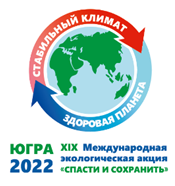 XIX Международная экологическая акция «Спасти и сохранить» в Югре21 мая в Ханты-Мансийском автономном округе – Югре под девизом «Стабильный климат – здоровая планета» стартует XIX Международная экологическая акция «Спасти и сохранить», которая продлится до 10 июня.Акция – это широкомасштабный социально значимый экологический проект, который реализуется в Югре с 2003 года, проходит под эгидой Международной организации северных регионов «Северный форум» и Комиссии Российской Федерации по делам ЮНЕСКО. За все годы проведения акция объединила более 5,5 миллионов человек из 82 регионов России и 87 зарубежных стран.Тема Акции 2022 года – «Изменения климата – вызов XXI века». Югра вновь станет площадкой для обсуждения актуальных экологических вопросов региона, привлечения внимания к последствиям изменения климата и формирования правильных экологических привычек у населения. Эти и другие вопросы будут рассмотрены на международных, межрегиональных и окружных мероприятиях в период акции на конференциях, форумах, фестивалях, конкурсах, экологических уроках и праздниках. Традиционно в период акции пройдут посадки деревьев, субботники, трудовые десанты и плоггинг-забеги.В рамках акции во всех в городах и районах Югры пройдет более 900 самых разных по формам проведения экологических мероприятий.21 мая начнет свою работу региональный экологический форум «61 параллель» в городе Нижневартовске в арт-резиденции «Ядро». Цели форума – развитие регионального сотрудничества, повышение качества представленных на форуме проектов до регионального уровня при участии научного и профессионального сообществ. В программе форума – две образовательные секции. Идейным вдохновителем мероприятия стал спикер всероссийского уровня – эксперт в области экологии Роман Саблин, экотренер, сооснователь компании «Зеленый драйвер» из Санкт-Петербурга, который выступит в онлайн формате. 21 мая стартует радиомарафон «Спасти и сохранить» имени Геннадия Бухтина – председателя оргкомитета акции с 2010 по 2020 год, инициатора радиомарафона. Участие в нем примут радиолюбители более чем из 70 стран мира, среди которых Индия, Китай, Япония, страны СНГ и Европы. Во время радиомарафона обычно проходит около 24 тысяч сеансов с позывными акции с целью привлечения внимания граждан стран мира к социально значимому проекту Югры.    В этот же день в Сургутском районе на территории городского поселения Белый Яр откроется окружной экологический фестиваль «Эколята Югры – друзья и защитники уникальной природы Севера». В мероприятии примут участие образовательные организации из всех 13 муниципальных образований Сургутского района. В программе фестиваля природоохранные мероприятия – высадка саженцев и субботник, а также концертная программа для участников.С 21 мая по 10 июня пройдет окружная акция «Добрые крышечки». Задачи, которые ставят организаторы – привлечь еще больше участников к всероссийскому эколого-благотворительному проекту и волонтеров для его дальнейшего развития, показать скептикам реальные результаты сборов вторсырья, рассказать о правилах подготовки вторсырья.В Мегионе с 21 мая в школах будут организованы тематические уроки по темам «Человек и природа», «Чистота планеты начинается с тебя», «Давайте сохраним природу!». В Радужном для юных любителей природы состоится тематическая экскурсия «По страницам Красной книги Югры». В Урае стартует акция «Дай мусору вторую жизнь!». В Кондинском районе на территориях всех поселений пройдет субботник «Мой чистый дом – Югра».В Пыть-Яхе в лесопарке «Кедровый бор» в честь открытия акции высадят саженцы.В Нижневартовске библиотекари проведут викторину об изменении климата, а студенты Нижневартовского медицинского колледжа выйдут на субботник.На торжественном открытии акции «Спасти и сохранить» в Нижневартовском районе в сельском доме культуры п. Зайцева Речка подведут результаты районного конкурса «Акварели природы», состоится премьера театральной постановки «Будем беречь родную природу» в исполнении детских коллективов, посадка цветов на территории «Сквера памяти».Подробнее с программой всех мероприятий акции можно ознакомиться на сайте Природнадзора Югры www.prirodnadzor.admhmao.ru. Приглашаем жителей Югры к участию в мероприятиях Международной экологической акции «Спасти и сохранить»!